Муниципальное бюджетное общеобразовательное учреждение«Ерёмовская основная общеобразовательная школаРовеньского района Белгородской области»Рассмотрено на заседании МО учителей						Утверждаюуровня основного общего образования	Директор школы:Протокол № 1 от 26.08.2022г.												_____________Девалюк Е. И.. Работа  методического объединения учителей – предметников начального общего образования 2022-2023 учебный год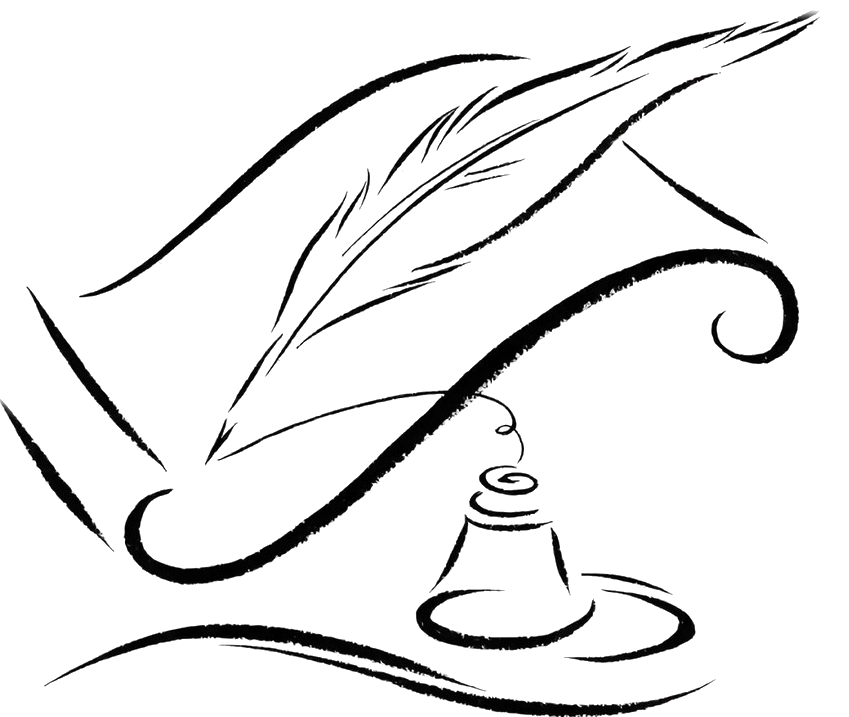 Руководитель МО:Середина В.Г.Список членов МО учителей предметниковна 2022-2023учебный годМетодическая тема:«Системно-деятельностный подход в обучении предметам гуманитарного цикла в реализации основных направлений ФГОС»Цель методической работы:Создание оптимальных условий для реализации системно-деятельностного подхода в обучении предметам гуманитарного цикла в реализации основных направлений ФГОСЗадачи на 2022-2023 учебный год:1.Повышение мастерства и квалификации учителей-предметников гуманитарного цикла в соответствии со стандартами нового поколения.2.Проведение нестандартных уроков с использованием современных педагогических технологий с целью повышения познавательного интереса обучающихся к предметам гуманитарного цикла.3.Концентрирование основных сил МО в направлении повышения качества обучения, воспитания и развития школьников.4.Интеграция начального, основного и дошкольного образования в целях раскрытия творческого потенциала обучающихся через уроки и внеклассную работу на основе новых образовательных технологий.5.Повышение профессионального уровня мастерства педагогов через самообразование, использование персональных сайтов, участие в творческих мастерских и интернет сообществах, использование современных технологий, содействие раскрытию творческого потенциала учащихся через уроки и внеклассную работу.6.Изучение нормативно-правовой, методической базы по внедрению ФГОС.Направления деятельности по методической теме:1.Применение активных форм обучения. Использование творческих заданий в обучении предметам гуманитарного цикла. Воспитание успехом. 2.Использование учителями ИКТ, исследовательских, проблемных методов обучения, здоровье сберегающих технологий, внеурочной деятельности при организации системно-деятельностного подхода в реализации основных направлений ФГОС.3.Борьба за чистоту родного языка, повышение грамотности обучающихся, их техники чтения и осмысления текстов. Умение обучающихся работать с учебным материалом и пополнять свой словарный запас.4.Повышение результативности личностно-ориентированного образования в ходе заседаний МО, взаимопосещения уроков. Повышение уровня духовно-нравственного и гражданско-патриотического воспитания обучающихся на уроках и во внеурочное время.Ожидаемые результаты работы:рост качества знаний учащихся;повышение познавательного интереса обучающихся к предметам гуманитарного цикла;овладение учителями МО системой преподавания предметов в соответствии с новым ФГОС;создание условий в процессе обучения для формирования у учащихся ключевых компетентностей, УУД.Направления методической работы:Аналитическая деятельность:анализ методической деятельности за 2021-2022 учебный год и планирование на 2022-2023 учебный год;анализ посещения открытых уроков;изучение направлений деятельности педагогов (тема самообразования);анализ работы педагогов с целью оказания им методической помощи.Информационная деятельность:изучение новинок в методической литературе в целях совершенствования педагогической деятельности;продолжение знакомства с ФГОС основного общего образования.3.Организация методической деятельности:выявление затруднений, методическое сопровождение и оказание практической помощи педагогам в период перехода на ФГОС, подготовки к аттестации.4.Консультативная деятельность:консультирование педагогов по вопросам составления рабочих программ и тематического планирования;консультирование педагогов с целью ликвидации затруднений в педагогической деятельности;консультирование педагогов по вопросам в сфере формирования универсальных учебных действий в рамках ФГОС.5.Организационные формы работы:заседания методического объединения;методическая помощь и индивидуальные консультации по вопросам преподавания предметов начальной школы, основной школы, работа в дошкольной группе;взаимопосещение уроков педагогами;выступления учителей на МО, практико-ориентированных семинарах, педагогических советах;участие в семинарах, вебинарах, встречах в образовательных учреждениях района;повышение квалификации педагогов на курсах;прохождение аттестации педагогическими работникамиТематика заседаний Заседание №1Заседание №2Заседание №3Заседание №4Заседание №5                               Руководитель МО__________ Середина В.Г.№ п/пФИОДолжность1Середина Валентина ГригорьевнаРуководитель МО, учитель начальных классов2Девалюк Елена ИвановнаДиректор школы3Мандрыгина Надежда АлексеевнаУчитель иностранного языка (немецкого)4Еременко Анастасия СергеевнаУчитель начальных классов5Зосименко Андрей НиколаевичУчитель физической культуры6Кривенкова Елена МитрофановнаТьютерСрокиТемаМероприятияОтветственныеАвгуст«Планирование и организация методической работы учителей МО гуманитарных предметов на 2022-2023 учебный год»Обсуждение и утверждение плана работы ШМО на новый учебный год.Анализ преподавания гуманитарных предметов, качества знаний обучающихся по этим предметам за 2021-2022 учебный год.Рассмотрение рабочих программ учителей – предметников, программ учебных предметов.Обсуждение графиков открытых уроков.Руководитель ШМО Середина В.Г. Руководитель ШМО Середина В.ГУчителя-предметникиУчителя- предметникиСрокиТемаМероприятияОтветственныеОктябрь«Новые образовательные стандарты в преподавании гуманитарных предметов. Организация сетевого взаимодействия со школами района»Доклад «Создание оптимальных условий для реализации системно-деятельностного подхода в обучении предметам гуманитарного цикла в реализации основных направлений ФГОС»Обмен опытом работы по теме:«Формирование УУД на уроках как средство  повышения качества образования в соответствии с ФГОС нового поколения».Анализ посещения урока русского языка в 4 классе. Учитель начальных классов Еременко А.С.Учителя- предметникиЗауч. школы  Евсюкова И.И.СрокиТемаМероприятияОтветственныеДекабрьФормирование самоконтроля и самооценки у школьников в условиях обновления содержания образования1. «Психологические особенности детей младшего школьного возраста как один из факторов сохранения  самоценности возрастного периода»2. «Роль самоконтроля в процессе обучения – один из важнейших факторов самостоятельной деятельности учащихся»3. Приемы формирования навыков самоконтроля и самооценки у школьниковРуководитель МОУчителя- предметникиСрокиТемаМероприятияОтветственныеМарт«Итоговая аттестация обучающихся: ВПР, промежуточная аттестация»1.Обмен опытом. «Система подготовки педагогов МО к проведению Всероссийских проверочных работ».2.Подготовка и проведение ВПР по русскому языку   в 4 классе.  3. Круглый стол «Обсуждение взаимопосещённых уроков по методической теме МО»Зауч.школы Евсюкова И.И.Заместитель директораЕвсюкова И.ИУчителя     начальных классовСрокиТемаМероприятияОтветственные   Май«Подведение итогов работы в 2022-2023 учебном году и планирование работы МО на 2023-2024 учебный год»Анализ результатов Всероссийских проверочных работ по предметам гуманитарного цикла.2.Анализ посещения открытого урока математики  во 2 классе3. Подведение итогов работы ШМО.4.Обсуждение плана работы и задач МО на 2022-2023 учебный годУчителя- предметникиУчитель начальных классов Середина В.Г.Руководитель МО Середина В.Г. Руководитель МО Середина В.Г 